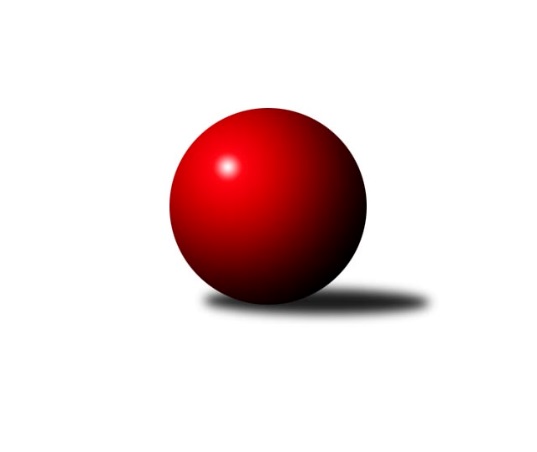 Č.17Ročník 2023/2024	2.3.2024Nejlepšího výkonu v tomto kole: 1774 dosáhlo družstvo: KK Vyškov DJihomoravský KP2 jih 2023/2024Výsledky 17. kolaSouhrnný přehled výsledků:SK Baník Ratíškovice C	- TJ Sokol Vracov C	6:0	1771:1682	5.0:3.0	1.3.SK STAK Domanín 	- KK Vyškov E	5:1	1623:1589	5.0:3.0	1.3.SK Baník Ratíškovice D	- SK Podlužan Prušánky D	5:1	1733:1660	4.0:4.0	2.3.TJ Jiskra Kyjov B	- TJ Sokol Mistřín D	5:1	1573:1389	6.0:2.0	2.3.KK Vyškov D	- SK Baník Ratíškovice E	4:2	1774:1694	5.0:3.0	2.3.Tabulka družstev:	1.	KK Vyškov D	15	12	0	3	69.5 : 20.5 	75.0 : 45.0 	 1705	24	2.	SK Podlužan Prušánky D	15	11	0	4	61.0 : 29.0 	79.0 : 41.0 	 1687	22	3.	SK Baník Ratíškovice C	15	11	0	4	60.0 : 30.0 	68.0 : 52.0 	 1684	22	4.	SK STAK Domanín	16	10	0	6	56.0 : 40.0 	73.0 : 55.0 	 1615	20	5.	TJ Sokol Vracov C	16	10	0	6	50.5 : 45.5 	60.0 : 68.0 	 1628	20	6.	KK Vyškov E	15	7	0	8	44.0 : 46.0 	60.5 : 59.5 	 1614	14	7.	TJ Jiskra Kyjov B	16	7	0	9	43.0 : 53.0 	64.5 : 63.5 	 1608	14	8.	TJ Sokol Šanov D	15	6	0	9	37.0 : 53.0 	53.0 : 67.0 	 1594	12	9.	SK Baník Ratíškovice D	16	6	0	10	41.0 : 55.0 	63.0 : 65.0 	 1635	12	10.	SK Baník Ratíškovice E	16	4	0	12	30.0 : 66.0 	52.0 : 76.0 	 1577	8	11.	TJ Sokol Mistřín D	15	1	0	14	18.0 : 72.0 	32.0 : 88.0 	 1548	2Podrobné výsledky kola:	 SK Baník Ratíškovice C	1771	6:0	1682	TJ Sokol Vracov C	Martina Antošová	 	 239 	 219 		458 	 1:1 	 429 	 	197 	 232		Martina Nejedlíková	Jana Mačudová	 	 221 	 194 		415 	 1:1 	 410 	 	204 	 206		Nikola Plášková	Marcel Šebek *1	 	 224 	 227 		451 	 2:0 	 415 	 	211 	 204		Veronika Presová	Jan Minaříček	 	 245 	 202 		447 	 1:1 	 428 	 	222 	 206		Ondřej Repíkrozhodčí:  Vedoucí družstevstřídání: *1 od 51. hodu Tomáš Koplík st.Nejlepší výkon utkání: 458 - Martina Antošová	 SK STAK Domanín 	1623	5:1	1589	KK Vyškov E	Jakub Juřík	 	 204 	 205 		409 	 2:0 	 359 	 	169 	 190		Běla Omastová	Zbyněk Vašina	 	 192 	 218 		410 	 2:0 	 394 	 	190 	 204		Jitka Usnulová	Vojtěch Filípek	 	 194 	 194 		388 	 0:2 	 427 	 	218 	 209		Jaromír Tomiczek	Richard Juřík	 	 204 	 212 		416 	 1:1 	 409 	 	206 	 203		Ludmila Tomiczkovározhodčí: Richard JuříkNejlepší výkon utkání: 427 - Jaromír Tomiczek	 SK Baník Ratíškovice D	1733	5:1	1660	SK Podlužan Prušánky D	Karel Mecl	 	 234 	 195 		429 	 1:1 	 379 	 	183 	 196		Libor Kuja	Martin Švrček	 	 169 	 190 		359 	 0:2 	 381 	 	173 	 208		Milan Šimek	Michal Zdražil	 	 234 	 244 		478 	 1:1 	 469 	 	239 	 230		Filip Benada	Jakub Mecl	 	 235 	 232 		467 	 2:0 	 431 	 	210 	 221		Zdeněk Hosajarozhodčí: Michal ZdražilNejlepší výkon utkání: 478 - Michal Zdražil	 TJ Jiskra Kyjov B	1573	5:1	1389	TJ Sokol Mistřín D	Michal Ambrozek	 	 190 	 176 		366 	 0:2 	 385 	 	200 	 185		Kateřina Bařinová	Karolína Mašová	 	 222 	 192 		414 	 2:0 	 285 	 	146 	 139		Ludvík Vašulka	Eva Paulíčková	 	 210 	 194 		404 	 2:0 	 345 	 	172 	 173		Zdeněk Adamík	Jakub Vančík	 	 194 	 195 		389 	 2:0 	 374 	 	188 	 186		Dušan Urubekrozhodčí:  Vedoucí družstevNejlepší výkon utkání: 414 - Karolína Mašová	 KK Vyškov D	1774	4:2	1694	SK Baník Ratíškovice E	Jiří Formánek	 	 215 	 205 		420 	 1:1 	 424 	 	190 	 234		Antonín Zýbal	Vladimír Crhonek	 	 225 	 211 		436 	 2:0 	 381 	 	182 	 199		Marie Kobylková	Josef Michálek	 	 217 	 213 		430 	 0:2 	 461 	 	232 	 229		David Kotásek	Petr Snídal	 	 234 	 254 		488 	 2:0 	 428 	 	207 	 221		Kristýna Košuličovározhodčí: František JelínekNejlepší výkon utkání: 488 - Petr SnídalPořadí jednotlivců:	jméno hráče	družstvo	celkem	plné	dorážka	chyby	poměr kuž.	Maximum	1.	Jiří Formánek 	KK Vyškov D	449.00	306.4	142.6	5.5	6/7	(484)	2.	Richard Juřík 	SK STAK Domanín 	436.85	299.8	137.0	7.3	6/6	(469)	3.	Jan Minaříček 	SK Baník Ratíškovice C	436.40	299.7	136.7	6.1	6/6	(480)	4.	Zdeněk Hosaja 	SK Podlužan Prušánky D	431.61	294.7	136.9	5.5	6/7	(508)	5.	Libor Kuja 	SK Podlužan Prušánky D	430.14	298.7	131.4	6.8	6/7	(485)	6.	Jaromír Tomiczek 	KK Vyškov E	429.70	296.2	133.5	6.0	6/7	(479)	7.	Jan Donneberger 	KK Vyškov D	429.20	295.8	133.5	9.3	5/7	(463)	8.	Martina Antošová 	SK Baník Ratíškovice C	428.67	295.2	133.5	6.3	6/6	(465)	9.	Tomáš Slížek 	SK Podlužan Prušánky D	428.05	294.7	133.4	5.8	5/7	(518)	10.	Ondřej Repík 	TJ Sokol Vracov C	427.30	293.5	133.8	5.7	5/7	(483)	11.	Jana Mačudová 	SK Baník Ratíškovice C	426.68	300.3	126.4	7.2	5/6	(448)	12.	Zbyněk Vašina 	SK STAK Domanín 	425.43	295.6	129.8	6.8	4/6	(451)	13.	Martina Nejedlíková 	TJ Sokol Vracov C	424.95	294.2	130.7	6.3	7/7	(495)	14.	Kristýna Ševelová 	SK Baník Ratíškovice E	423.04	296.0	127.0	7.7	5/7	(474)	15.	Filip Benada 	SK Podlužan Prušánky D	422.90	292.9	130.0	6.7	5/7	(469)	16.	Eva Paulíčková 	TJ Jiskra Kyjov B	421.61	297.0	124.6	8.2	8/8	(454)	17.	Oldřiška Varmužová 	TJ Sokol Šanov D	418.81	287.4	131.4	9.4	5/6	(483)	18.	Josef Michálek 	KK Vyškov D	416.00	296.0	120.0	9.3	6/7	(470)	19.	Jakub Vančík 	TJ Jiskra Kyjov B	414.76	289.1	125.7	8.6	8/8	(440)	20.	Dušan Urubek 	TJ Sokol Mistřín D	412.21	288.0	124.2	10.9	6/7	(449)	21.	Michal Zdražil 	SK Baník Ratíškovice D	412.11	291.1	121.0	7.5	5/6	(478)	22.	Petr Bařina 	TJ Sokol Mistřín D	412.00	295.0	117.1	11.7	5/7	(440)	23.	Jakub Mecl 	SK Baník Ratíškovice D	411.42	293.1	118.4	8.6	6/6	(467)	24.	Ludmila Tomiczková 	KK Vyškov E	411.06	295.7	115.3	9.2	6/7	(431)	25.	Radek Břečka 	TJ Sokol Vracov C	409.21	292.4	116.8	10.2	6/7	(455)	26.	Marcel Šebek 	SK Baník Ratíškovice C	409.17	286.5	122.7	8.1	5/6	(445)	27.	Jakub Juřík 	SK STAK Domanín 	408.60	294.4	114.2	11.0	6/6	(423)	28.	Ivan Januška 	TJ Sokol Šanov D	407.88	283.4	124.5	8.9	5/6	(446)	29.	Jan Klimentík 	TJ Sokol Šanov D	407.67	281.6	126.1	9.5	6/6	(453)	30.	Karolína Mašová 	TJ Jiskra Kyjov B	406.41	286.5	119.9	8.9	7/8	(444)	31.	Kateřina Bařinová 	TJ Sokol Mistřín D	406.30	280.2	126.1	9.2	5/7	(427)	32.	Tomáš Koplík  st.	SK Baník Ratíškovice C	404.50	290.5	114.0	11.0	4/6	(432)	33.	Jitka Usnulová 	KK Vyškov E	394.19	281.0	113.1	11.1	6/7	(460)	34.	Lenka Spišiaková 	TJ Sokol Šanov D	392.38	282.5	109.9	10.9	4/6	(441)	35.	Veronika Presová 	TJ Sokol Vracov C	391.56	280.7	110.8	12.9	6/7	(451)	36.	Filip Schreiber 	SK Baník Ratíškovice D	385.50	277.5	108.0	12.5	4/6	(427)	37.	František Hél 	TJ Sokol Šanov D	383.00	277.2	105.8	13.4	4/6	(437)	38.	Antonín Zýbal 	SK Baník Ratíškovice E	377.30	270.7	106.6	14.1	6/7	(424)	39.	Marie Kobylková 	SK Baník Ratíškovice E	375.07	283.5	91.5	17.5	5/7	(400)	40.	Josef Šlahůnek 	SK STAK Domanín 	368.66	267.6	101.1	13.5	5/6	(422)	41.	Vojtěch Filípek 	SK STAK Domanín 	366.80	263.3	103.5	14.6	5/6	(402)	42.	Zdeněk Adamík 	TJ Sokol Mistřín D	356.60	264.4	92.2	15.9	5/7	(405)		Pavel Slavík 	SK Baník Ratíškovice D	459.78	311.3	148.4	5.2	3/6	(478)		Dan Schüler 	SK Baník Ratíškovice D	457.50	305.5	152.0	2.5	1/6	(470)		Petr Snídal 	KK Vyškov D	454.17	308.6	145.6	6.3	4/7	(488)		Stanislav Červenka 	TJ Sokol Šanov D	454.00	294.0	160.0	8.0	1/6	(454)		Vladimír Crhonek 	KK Vyškov D	441.33	314.3	127.0	7.0	1/7	(449)		Jana Kovářová 	KK Vyškov E	439.25	304.2	135.1	7.4	4/7	(468)		Kryštof Pevný 	KK Vyškov D	430.83	302.7	128.2	7.1	4/7	(468)		Milana Alánová 	KK Vyškov E	429.92	297.6	132.3	7.2	3/7	(471)		Radek Šeďa 	SK Podlužan Prušánky D	427.33	295.2	132.1	8.0	3/7	(467)		David Kotásek 	SK Baník Ratíškovice E	424.08	293.1	131.0	6.7	4/7	(461)		Martin Šubrt 	TJ Jiskra Kyjov B	420.00	297.5	122.5	6.0	1/8	(444)		Lubomír Kyselka 	TJ Sokol Mistřín D	418.75	295.1	123.6	9.4	4/7	(473)		Martin Švrček 	SK Baník Ratíškovice D	417.20	301.3	115.9	12.3	3/6	(438)		Martin Kožnar 	TJ Sokol Šanov D	412.83	294.3	118.5	10.7	2/6	(451)		Marek Zaoral 	KK Vyškov E	411.17	295.5	115.7	9.0	3/7	(452)		Antonín Pihar 	SK Podlužan Prušánky D	410.00	287.0	123.0	14.0	1/7	(410)		Martin Peringer 	TJ Sokol Vracov C	404.00	288.3	115.8	8.0	2/7	(466)		Milan Šimek 	SK Podlužan Prušánky D	401.67	288.5	113.2	9.8	3/7	(433)		Kristýna Košuličová 	SK Baník Ratíškovice E	399.38	278.6	120.8	7.5	3/7	(428)		Nikola Plášková 	TJ Sokol Vracov C	399.00	292.0	107.0	11.3	4/7	(429)		Václav Koplík 	SK Baník Ratíškovice E	392.10	272.0	120.1	11.7	4/7	(412)		Jindřich Burďák 	TJ Jiskra Kyjov B	392.10	282.7	109.4	13.4	5/8	(413)		Karel Mecl 	SK Baník Ratíškovice D	387.08	281.8	105.3	15.5	3/6	(429)		Michal Kos 	TJ Sokol Mistřín D	382.89	281.3	101.6	13.7	3/7	(410)		Michal Plášek 	TJ Sokol Vracov C	382.00	276.3	105.7	12.3	2/7	(403)		Ilona Lužová 	TJ Sokol Mistřín D	381.00	269.3	111.7	11.3	3/7	(388)		Jiří Mika 	TJ Sokol Šanov D	379.00	276.0	103.0	10.5	2/6	(401)		Miroslav Poledník 	KK Vyškov D	378.75	267.0	111.8	11.5	4/7	(406)		Alexandr Lucký 	SK Baník Ratíškovice E	377.17	274.5	102.7	9.3	2/7	(410)		Běla Omastová 	KK Vyškov E	358.75	252.0	106.8	13.5	4/7	(440)		Tomáš Pokoj 	SK Baník Ratíškovice E	357.00	263.0	94.0	16.0	1/7	(357)		Michal Ambrozek 	TJ Jiskra Kyjov B	347.10	257.7	89.4	17.9	5/8	(366)		Jiří Alán 	KK Vyškov E	340.83	246.5	94.3	17.0	3/7	(394)		Ludvík Vašulka 	TJ Sokol Mistřín D	317.58	238.2	79.4	20.8	4/7	(348)		Martin Ďurko 	TJ Sokol Šanov D	311.00	227.0	84.0	15.0	1/6	(311)Sportovně technické informace:Starty náhradníků:registrační číslo	jméno a příjmení 	datum startu 	družstvo	číslo startu
Hráči dopsaní na soupisku:registrační číslo	jméno a příjmení 	datum startu 	družstvo	Program dalšího kola:18. kolo7.3.2024	čt	17:00	KK Vyškov E - KK Vyškov D	8.3.2024	pá	18:00	TJ Sokol Mistřín D - SK Baník Ratíškovice D	8.3.2024	pá	19:30	TJ Sokol Vracov C - TJ Sokol Šanov D				-- volný los -- - TJ Jiskra Kyjov B	9.3.2024	so	14:00	SK Baník Ratíškovice E - SK Baník Ratíškovice C	10.3.2024	ne	10:00	SK Podlužan Prušánky D - SK STAK Domanín 	Nejlepší šestka kola - absolutněNejlepší šestka kola - absolutněNejlepší šestka kola - absolutněNejlepší šestka kola - absolutněNejlepší šestka kola - dle průměru kuželenNejlepší šestka kola - dle průměru kuželenNejlepší šestka kola - dle průměru kuželenNejlepší šestka kola - dle průměru kuželenNejlepší šestka kola - dle průměru kuželenPočetJménoNázev týmuVýkonPočetJménoNázev týmuPrůměr (%)Výkon6xPetr SnídalVyškov D4882xMichal ZdražilRatíškovice D116.924782xMichal ZdražilRatíškovice D4785xPetr SnídalVyškov D114.774883xFilip BenadaPrušánky D4692xFilip BenadaPrušánky D114.724691xJakub MeclRatíškovice D4671xJakub MeclRatíškovice D114.234672xDavid KotásekRatíškovice E4614xMartina AntošováRatíškovice C112.034582xMartina AntošováRatíškovice C4584xJaromír TomiczekVyškov E110.73427